№258-р                                                                      		  от «17» октября 2023 г.О внесении изменений в распоряжение администрации Советского муниципального района от 4.06.2021 года № 100-р «О комиссии по оценке последствий принятия решения о реорганизации или ликвидации муниципальной образовательной организации Советского муниципального района Республики Марий Эл»	В связи с кадровыми изменениями в администрации Советского муниципального района, в целях эффективной работы комиссии по оценке последствий принятия решения о реорганизации или ликвидации муниципальной образовательной организации Советского муниципального района Республики Марий Эл:1. В распоряжение администрации Советского муниципального района от 4.06.2021 года № 100-р «О комиссии по оценке последствий принятия решения о реорганизации или ликвидации муниципальной образовательной организации Советского муниципального района Республики Марий Эл» внести следующие изменения: - Состав комиссии по оценке последствий принятия решения о реорганизации или ликвидации муниципальной образовательной организации Советского муниципального района Республики Марий Эл изложить в новой редакции (прилагается).2. Обнародовать настоящее распоряжение, а также разместить в информационно-телекоммуникационной сети «Интернет» официальный интернет – портал Республики Марий Эл (адрес доступа: http://mari-el.gov.ru).3. Настоящее распоряжение вступает в силу после его обнародования.4. Контроль за выполнением настоящего распоряжения возложить на заместителя главы администрации Советского муниципального района по социальным вопросамИсп.: Рыбакова М.Г.Тел.: 8(83638)9-41-20УТВЕРЖДЕНО                                                          распоряжением администрацииСоветского муниципального районаот «4» июня 2021 г. № 100-р(в редакции распоряжения)                                                       от «___» _________ 2023 г. № _____Составкомиссии по оценке последствий принятия решенияо реорганизации или ликвидации муниципальной образовательной организации Советского муниципального района Республики Марий ЭлТрудинов А.А. – глава администрации Советского муниципального района, председатель Комиссии;Пьянкова И.И.- заместитель главы администрации Советского муниципального района по социальным вопросам, заместитель председателя Комиссии;Иванова Н.М. – руководитель отраслевого органа администрации «Отдел образования Советского муниципального района», секретарь Комиссии;Члены Комиссии:Кропотова Е.С. –руководитель финансового управления администрации Советского муниципального района;Марихина В.В. – руководитель отдела по управлению муниципальным имуществом и земельными ресурсами администрации Советского муниципального района;Бастракова Н.А. – депутат собрания депутатов Советского муниципального района (по согласованию);Егошина И.В. – руководитель правового отдела администрации Советского муниципального района;Рыбакова М.Г. – юрист отраслевого органа администрации «Отдел образования Советского муниципального района» (по согласованию);Акулова Т.Н. – председатель Советской районной организации общероссийского профсоюза (по согласованию);Представители муниципальной образовательной организации, подлежащей реорганизации или ликвидации; представители общественных объединений и иных некоммерческих организаций (по согласованию).___________________________________________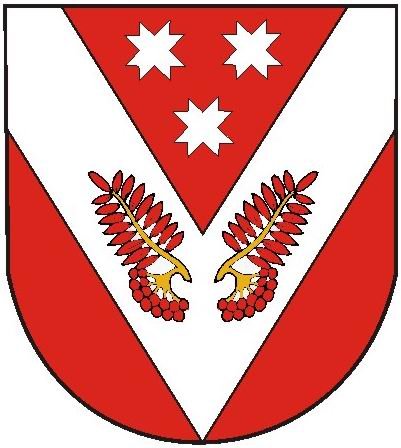 СОВЕТСКИЙ МУНИЦИПАЛЬНЫЙ РАЙОНЫН        АДМИНИСТРАЦИЙЖЕСОВЕТСКИЙ МУНИЦИПАЛЬНЫЙ РАЙОНЫН        АДМИНИСТРАЦИЙЖЕ  АДМИНИСТРАЦИЯ  СОВЕТСКОГО     МУНИЦИПАЛЬНОГО РАЙОНА  АДМИНИСТРАЦИЯ  СОВЕТСКОГО     МУНИЦИПАЛЬНОГО РАЙОНАКÿШТЫМАШКÿШТЫМАШРАСПОРЯЖЕНИЕРАСПОРЯЖЕНИЕГлава администрацииСоветского муниципального района                                         А.А. Трудинов